Pojďme stavět!Vytvořte systém, který ovládá rychlost otáček stejnosměrného motoru.instrukcepracovní plochainstrukcepracovní plocha  Zapnutí a spárování:1 posuvník/virtuální posuvník1 DC motora přetáhněte je do pracovního prostoru. 

Připojte bloky podle obrázku.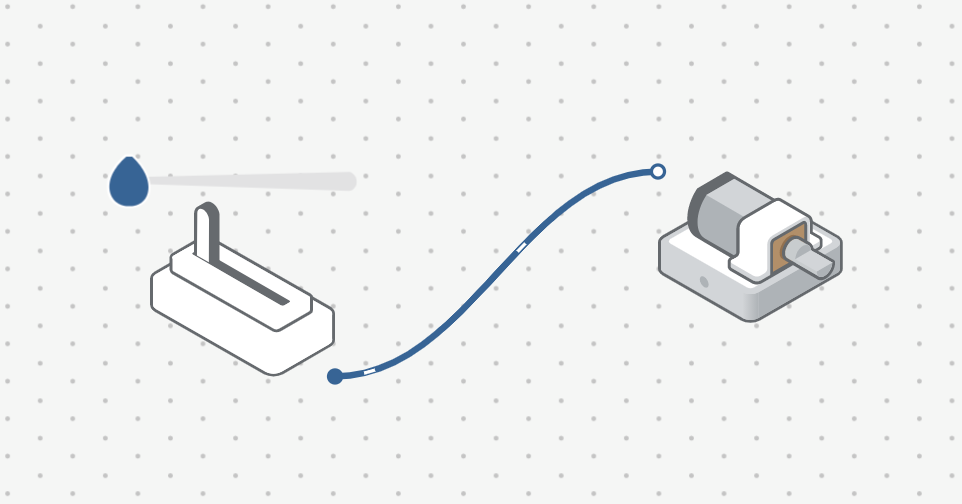  Připojte 1 kolo k DC motoru.
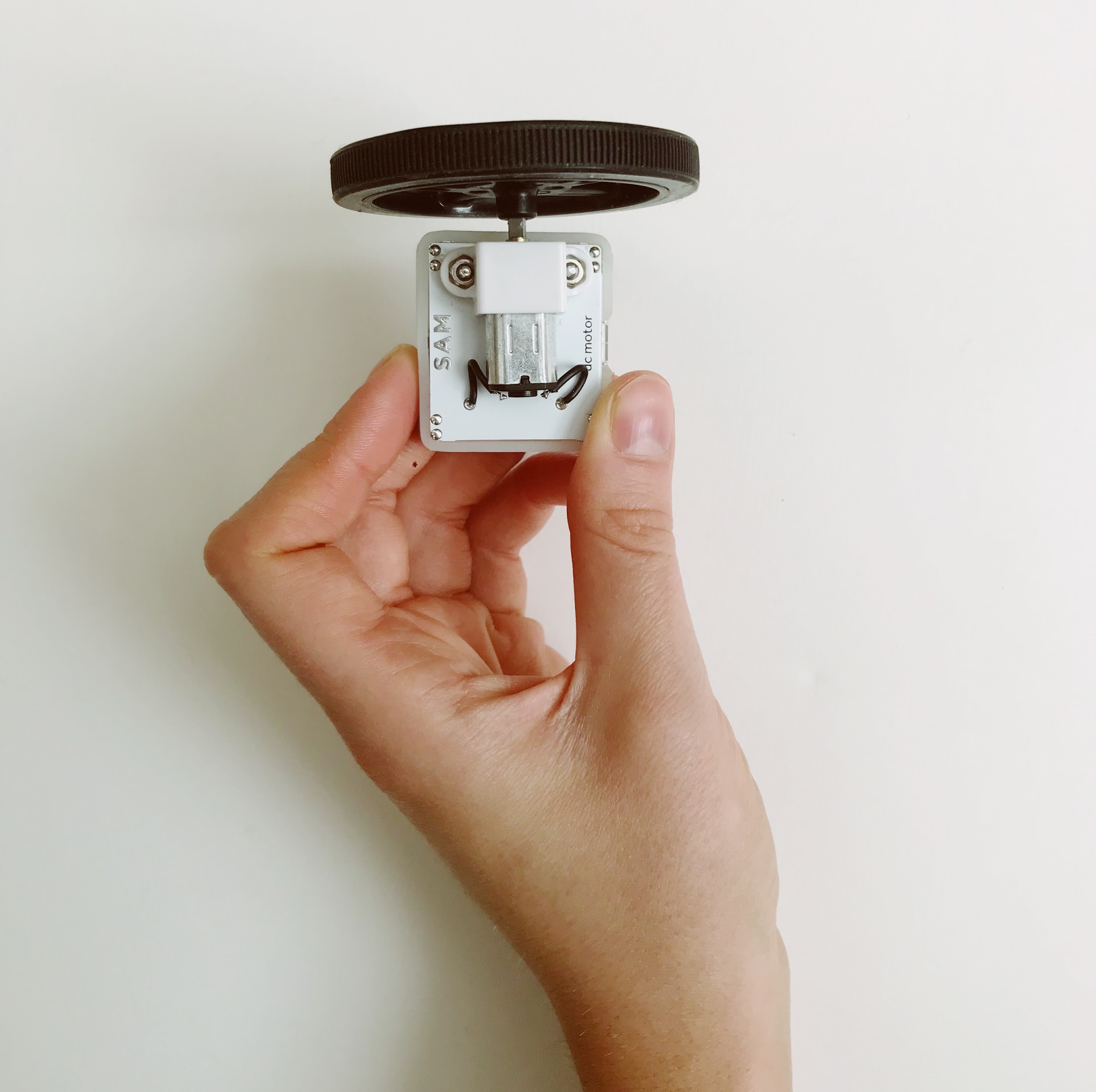  Otestujte svůj systém.
Výzva 1Vytvořte systém, který simuluje vlny.instrukcepracovní plochainstrukcepracovní plocha  Vytvořte malý otvor na konci plastové nádoby.

 Odpojte kolo od DC motoru.Protlačte nápravu DC motoru otvorem a pak znovu připevněte kolečko, jak je znázorněno na obrázku.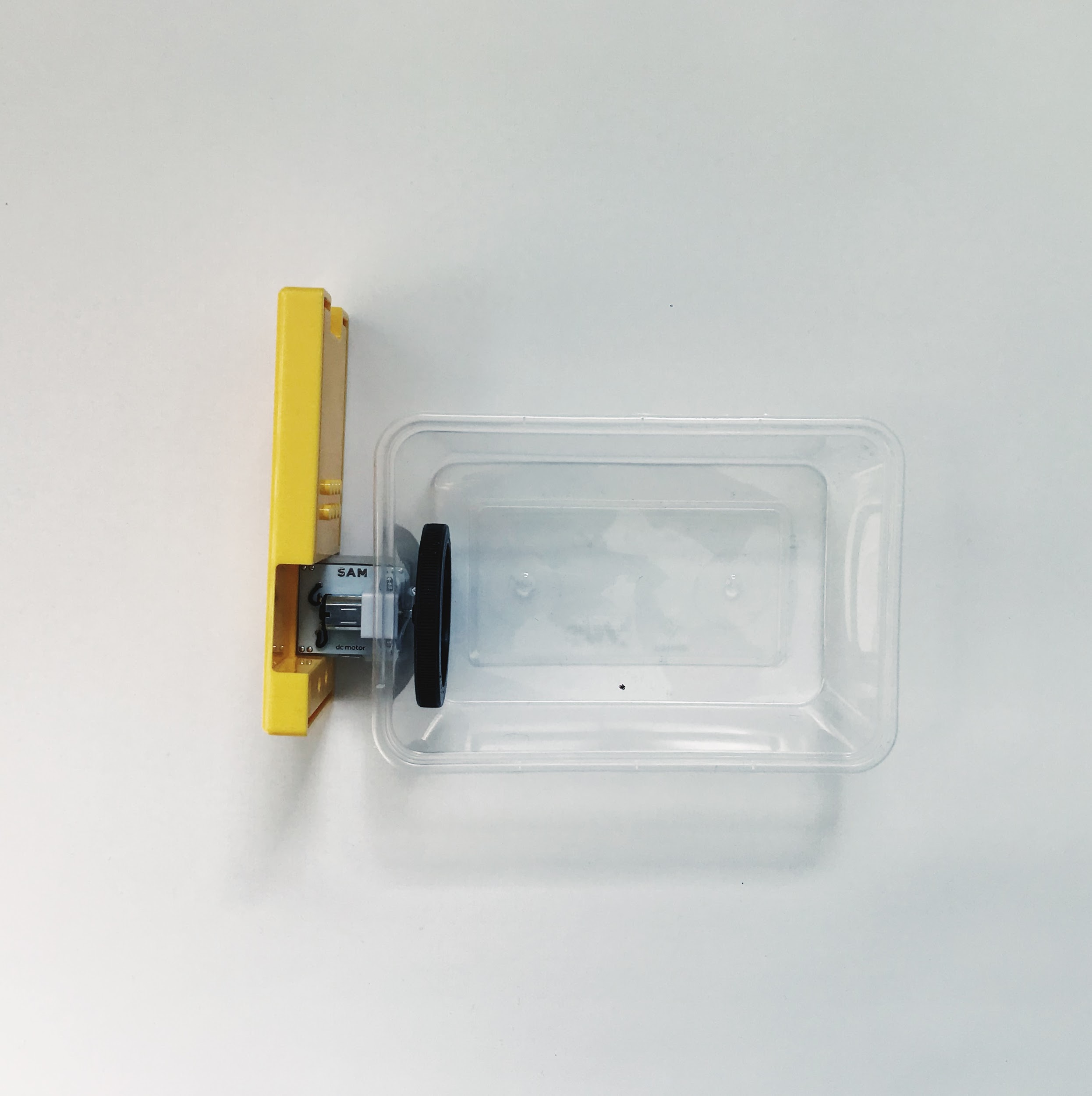  Přidejte přibližně 2-3 cm vody, podle výšky nádoby a umístění kola.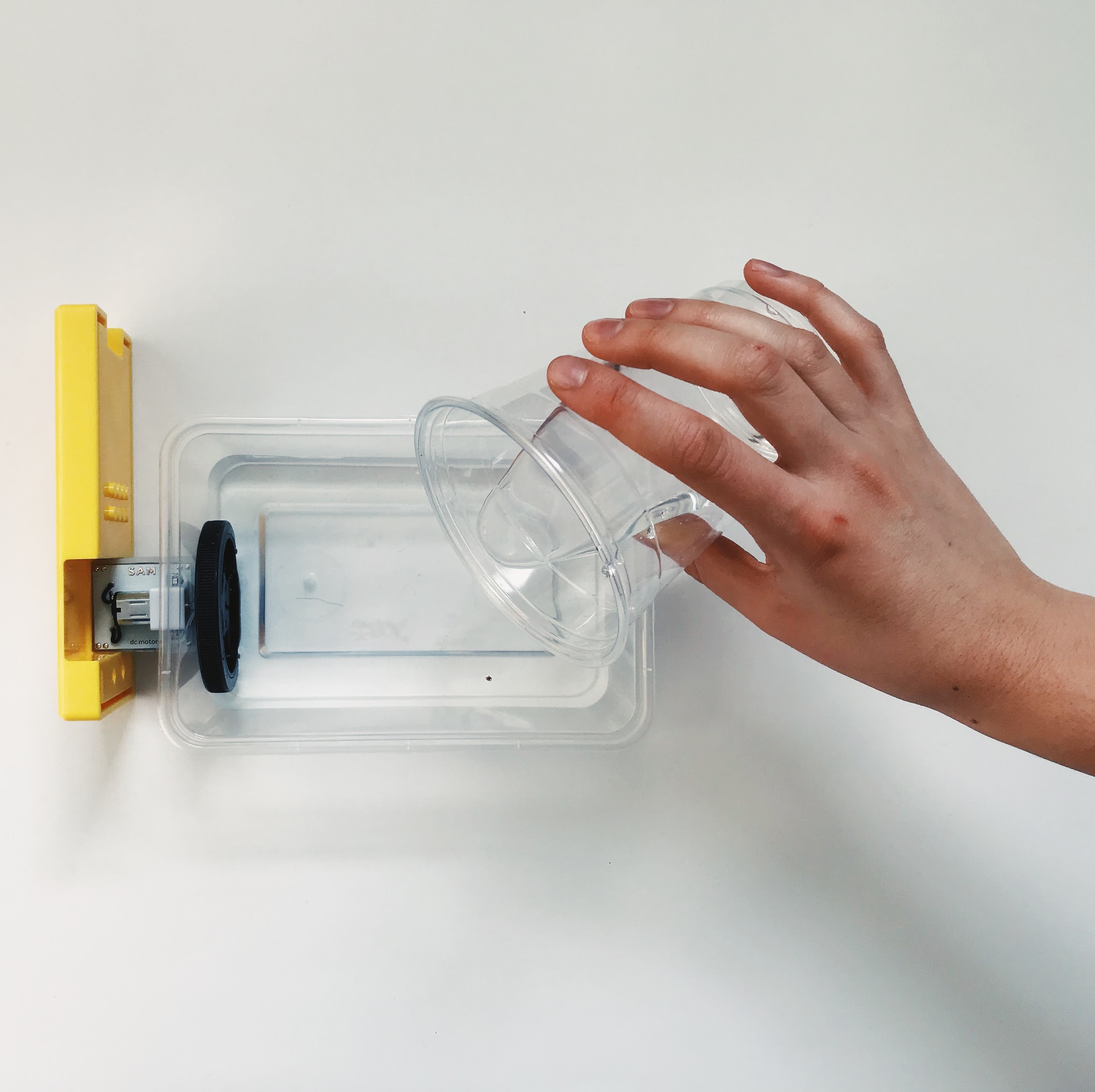 instrukceinstrukcepracovní plochapracovní plocha Otestujte svůj systém.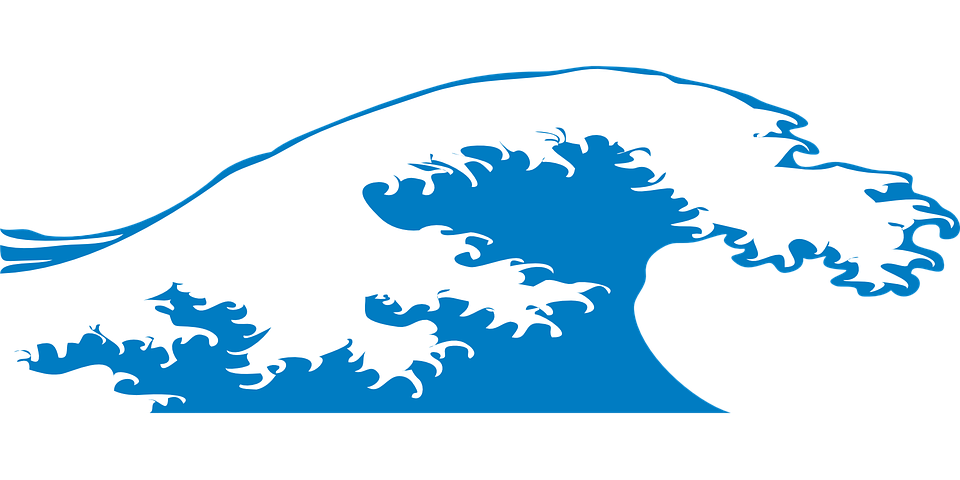 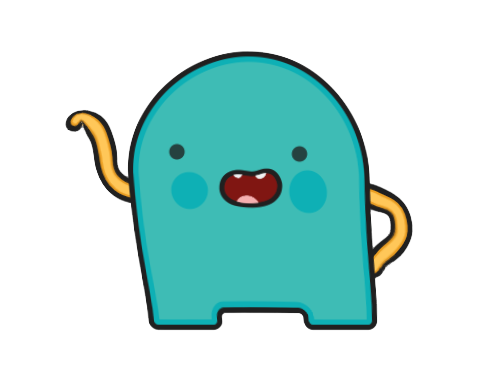 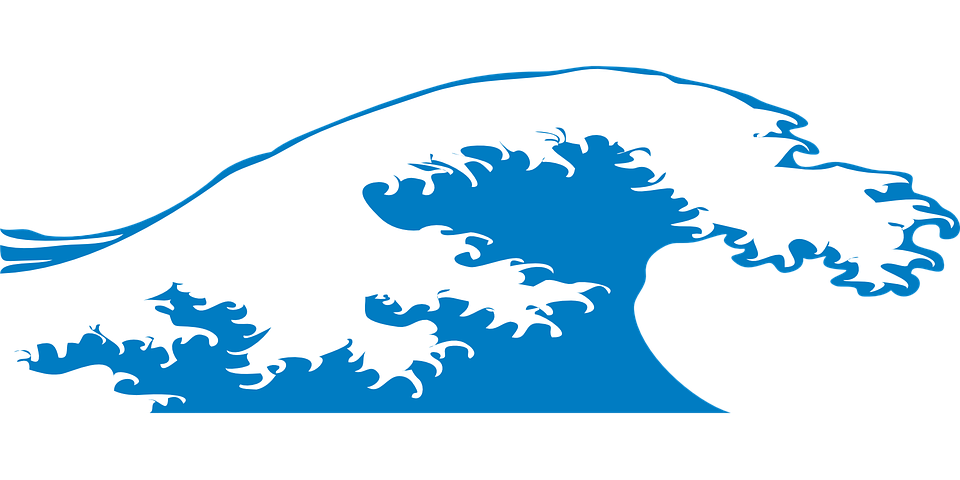 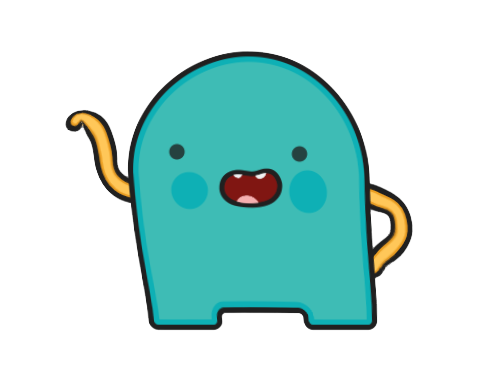  Otestujte svůj systém.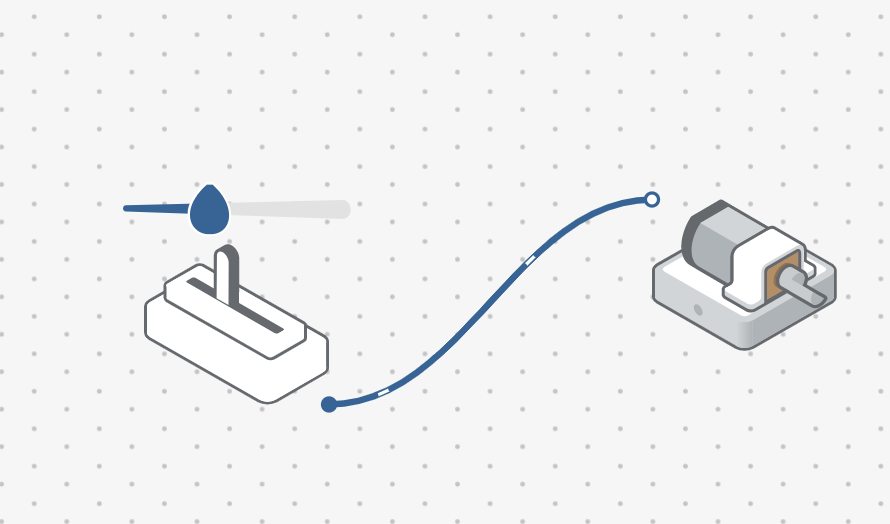 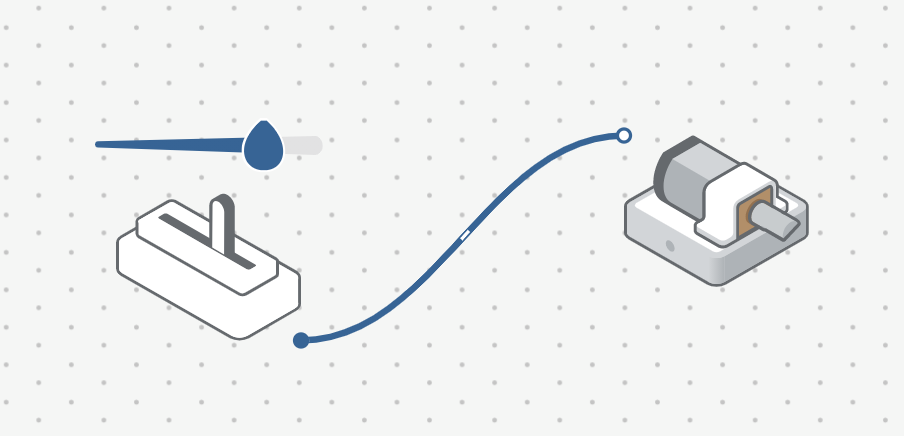 Výzva 1 – Ladění!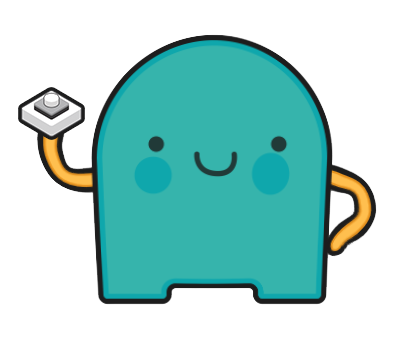 Jak mohu zvýšit intenzitu vln?instrukcepracovní plocha  Přetáhněte do pracovního prostoru:1 blok stisknutí klávesy1 Změna směru.Připojte bloky podle obrázku. 
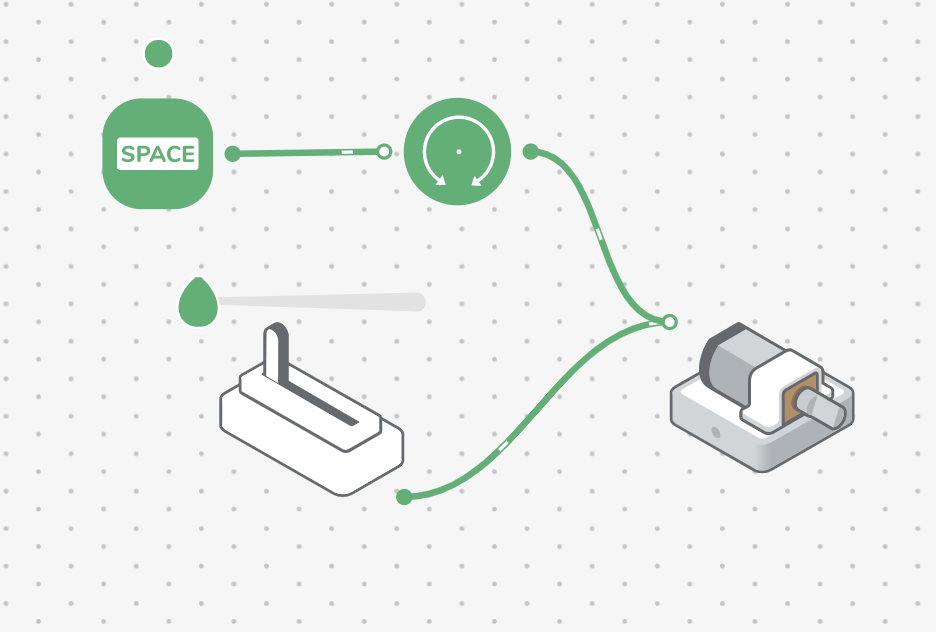   Otestujte svůj systém.
Výzva 2Vytvořte systém, který ukáže účinky eroze vody.instrukcepracovní plochainstrukcepracovní plocha  Odstraňte vodu a přidejte malé množství písku na jeden konec nádoby. 



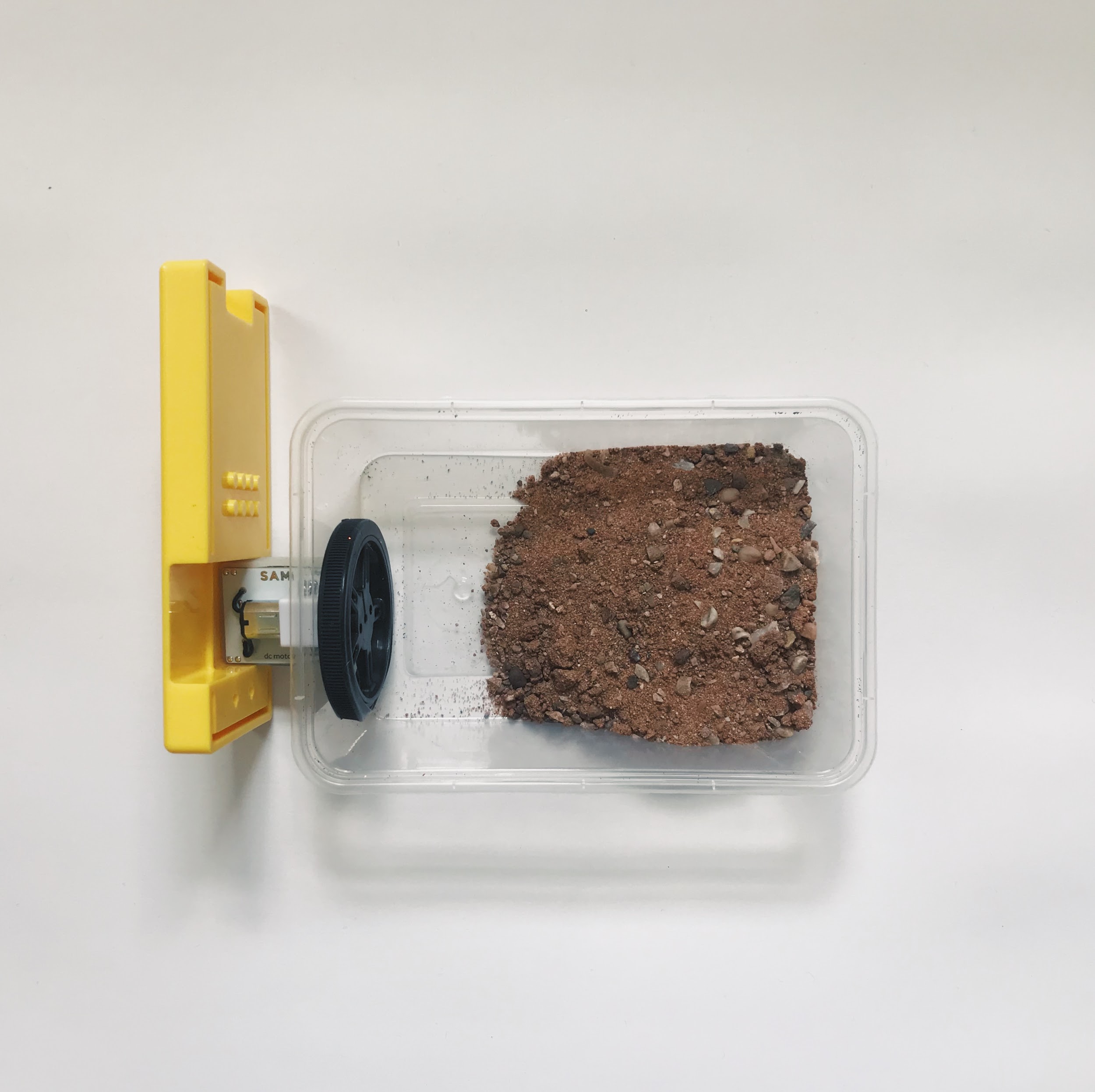  Nalijte vodu do prostoru bez písku. 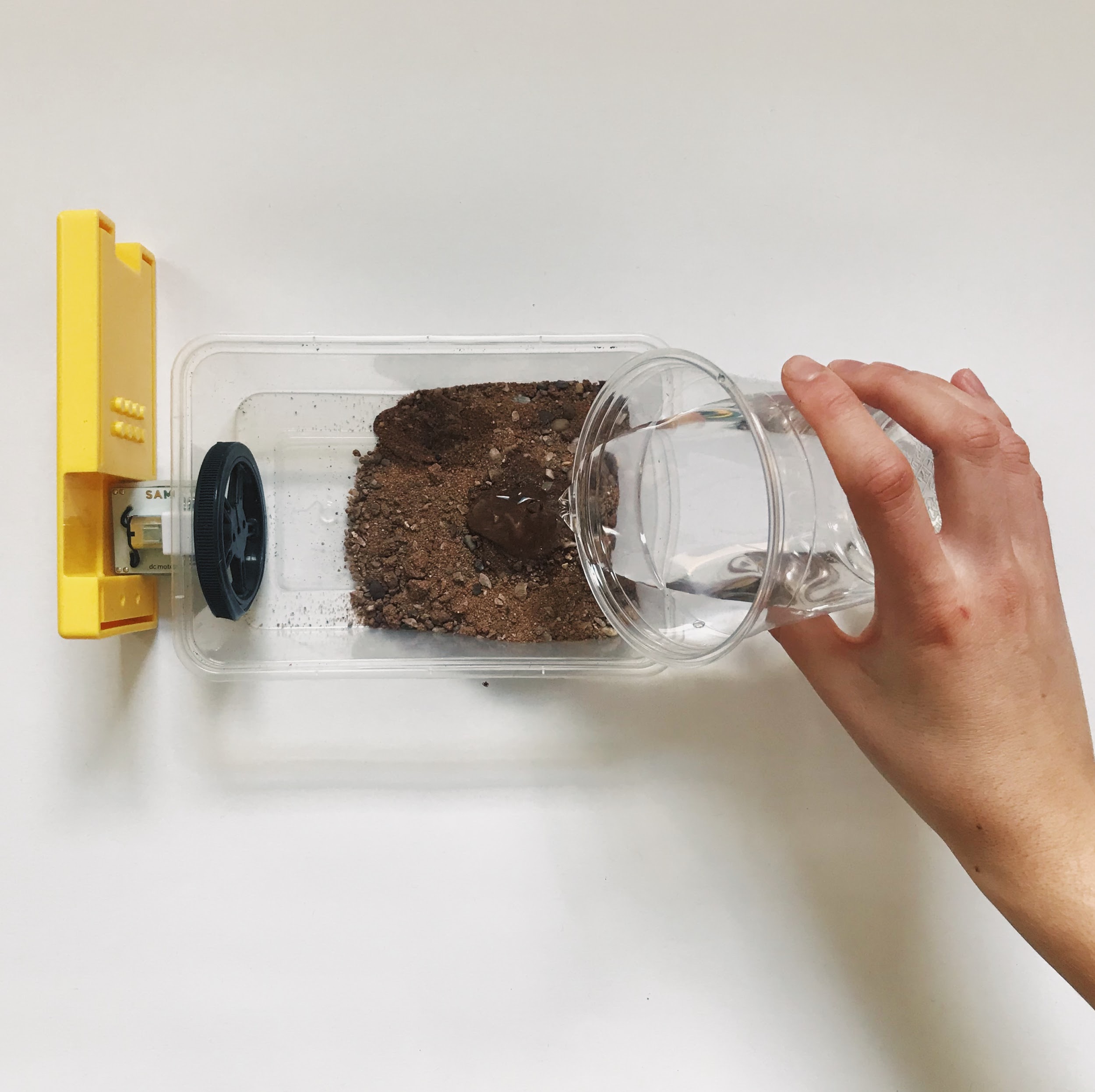 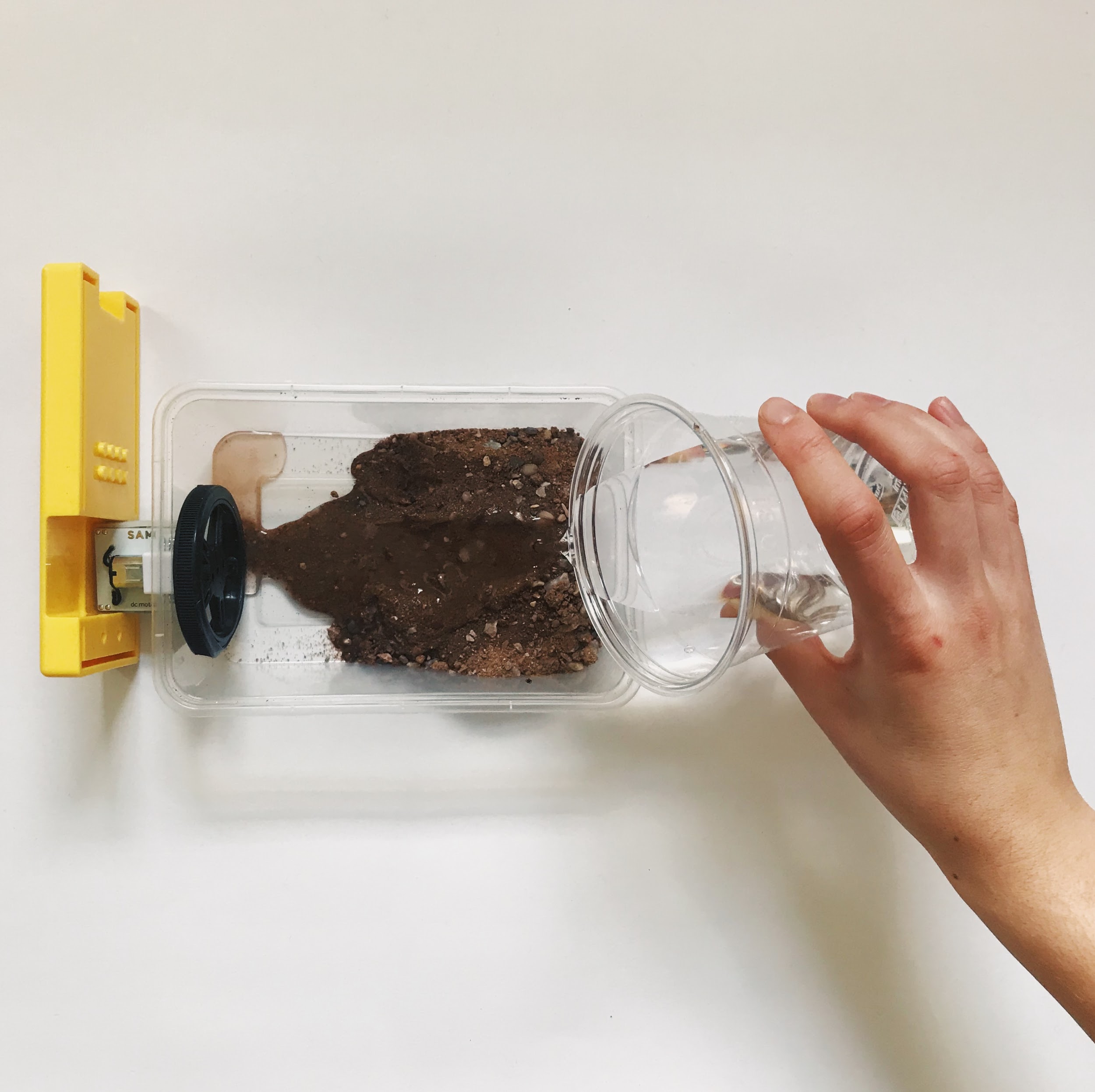  Změřte hloubku písku pravítkem.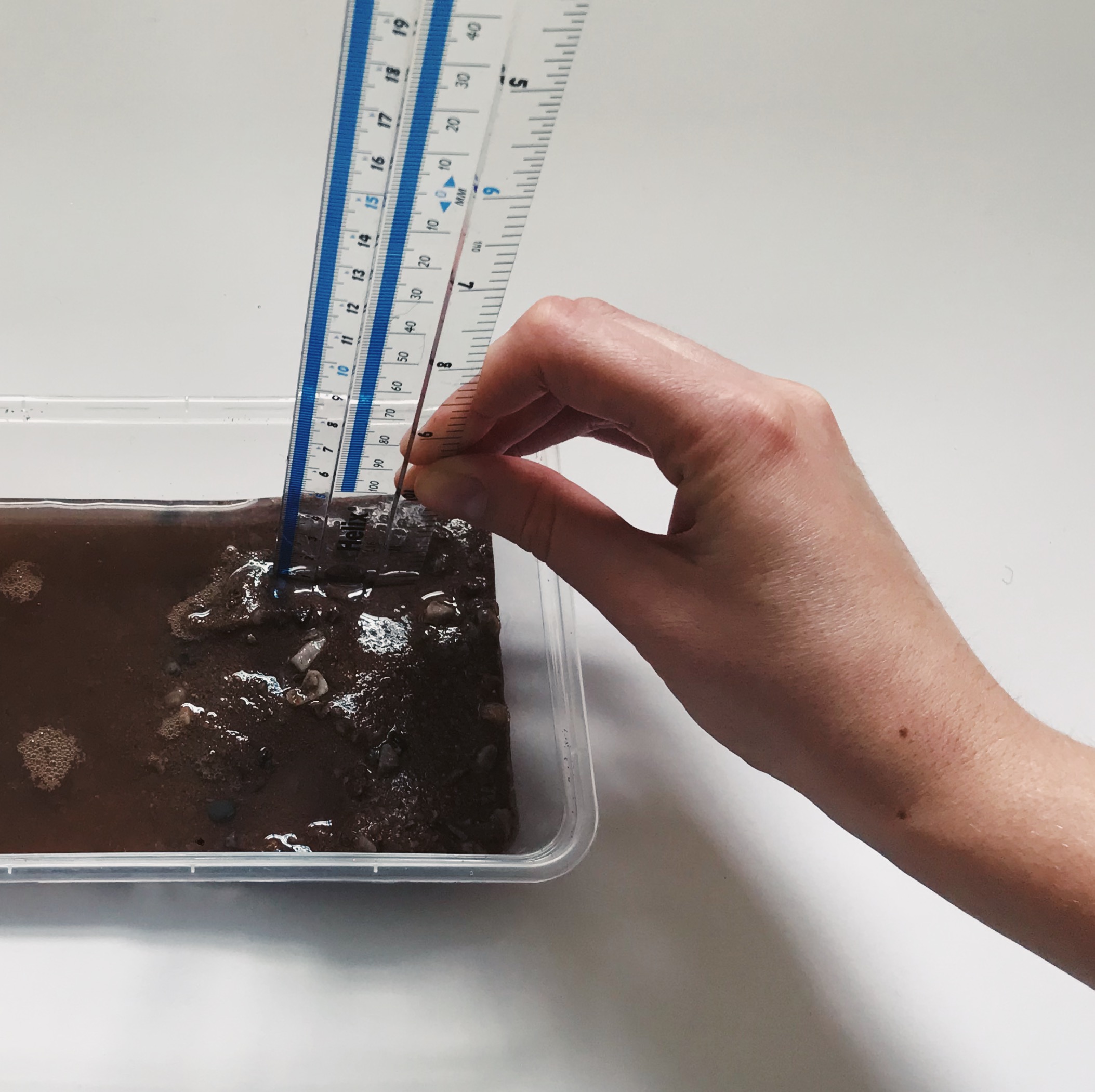  Otestujte svůj systém.Změňte směr a rychlost "vln" a sledujte účinek na "pobřeží".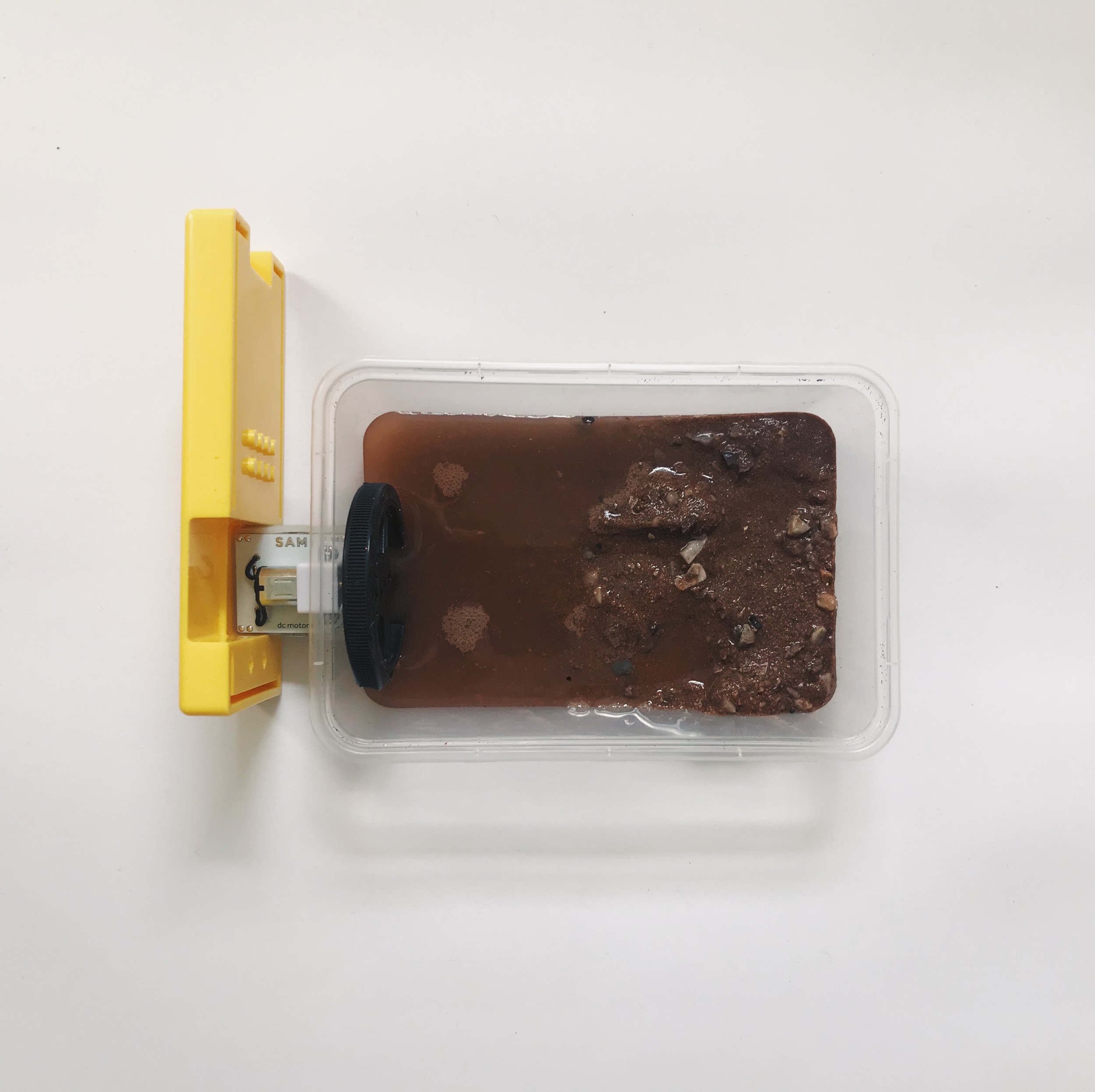  Změřte vliv vodní eroze na písek. 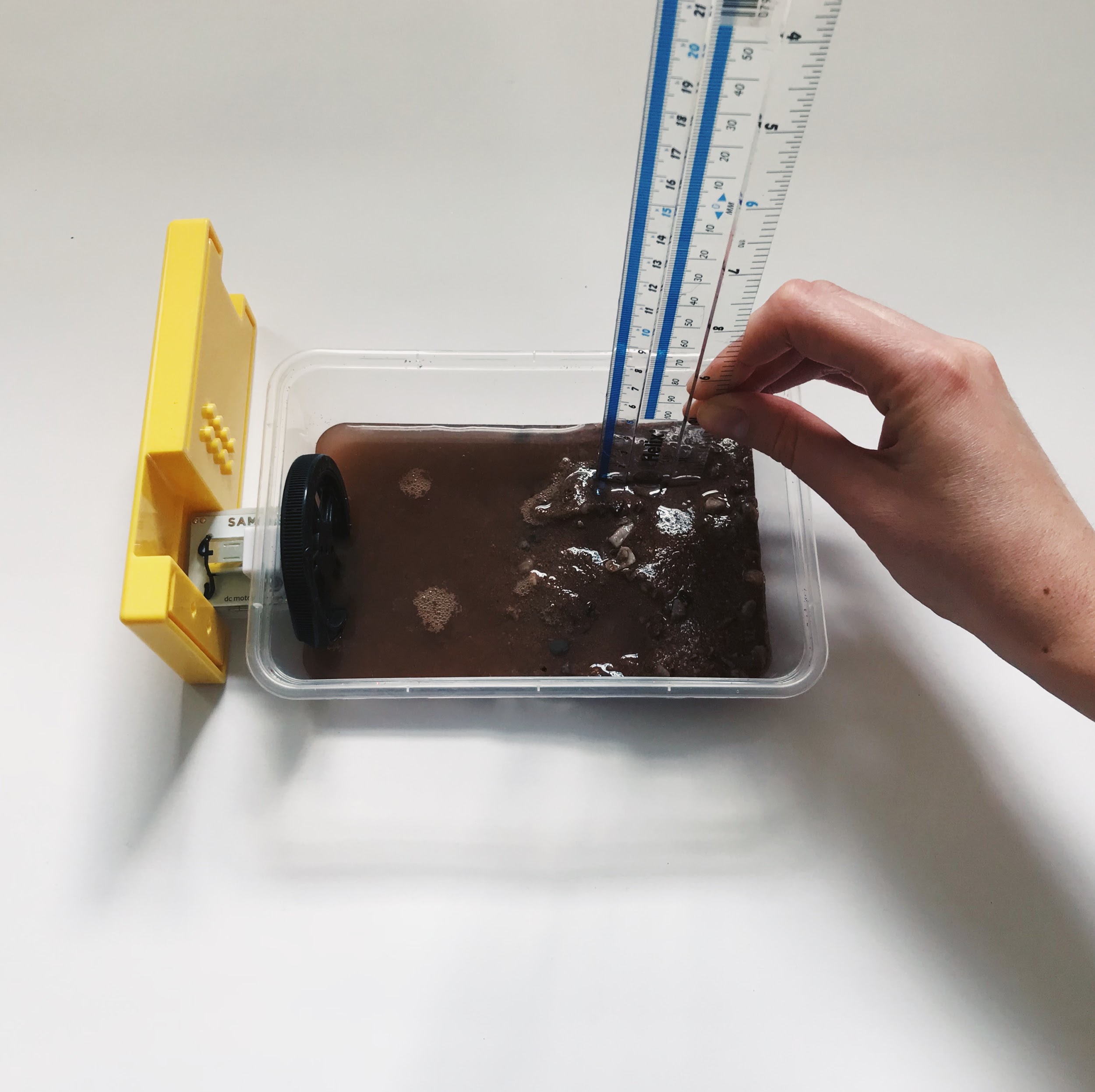 